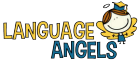 Overview adapted to show 2 year Cycle for Year 3/4NOTES: * ** We recommend that the Core Vocabulary & Phonetics unit is repeated at least once in every year group if  possible.  Teachers may choose to use the Verbs & Grammar unit in earlier school years. You can get a detailed overview of all of the units available to you by visiting the website  (www.languageangels.com/schools) and then clicking on the ‘Learn More’ button. Click on the ‘Summary Of  Units’ tab on the screen that appears, pick the language of your choice and then you can examine in detail  each and every unit available for each of the different teaching levels. You will get a general unit overview as  well as a detailed description of the ‘learning intention’ and ‘key language’ introduced for each of the units. New units are regularly added each scholastic year to keep the scheme of work current, challenging and  compliant with any curriculum changes.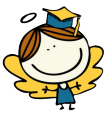 Cycle 1Cycle 2Autumn TermHalf Term 1 Core Vocabulary &  Phonetics * Animals Half Term 2 I'm Learning French /  Spanish / Italian Family Spring TermHalf Term 1 Presenting MyselfThe Tudors OR Habitats  (Intermediate Version) The WeekendHalf Term 2 Musical Instruments At The Café World War II OR Habitats  (Progressive Version)Summer TermHalf Term 1 Little Red Riding Hood The Classroom The Romans Healthy LifestylesHalf Term 2 Ancient Britain OR  I Can… Goldilocks The Olympics OR Habitats  (Progressive Version)The Planets